Wniosek o przyjęcie dziecka do świetlicy szkolnej Szkoły Podstawowej im. ks. Józefa Londzina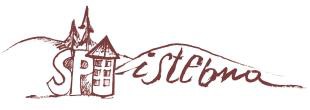 w Istebnej, 1345 Istebna na rok szkolny 2022/2023DANE UCZNIADANE RODZICÓW/OPIEKUNÓW PRAWNYCHŚwiadomy odpowiedzialności karnej z art.233 k.k oświadczam, że powyższe dane są zgodne ze stanem faktycznym. Oświadczam, że zapoznałem/zapoznałam się z regulaminem świetlicy szkolnej...........................................................................……………………………………………………………...Data i podpis rodziców/prawnych opiekunów lub osoba sprawująca pieczę zastępcząDodatkowe informacjeInformacje dotyczące odbioru dziecka ze świetlicy przez inne osoby niż rodzice/opiekunowie………………………………………………………. Podpis rodziców/prawnych opiekunów lub osoby sprawującej pieczę zastępcząINFORMACJA DLA RODZICÓWDOTYCZĄCA PRZETWARZANIA DANYCH OSOBOWYCHW SZKOLE PODSTAWOWEJ NR 1 IM. KS. JÓZEFA LONDZINA W ISTEBNEJZgodnie z art. 13  Rozporządzenia Parlamentu Europejskiego i Rady (UE) 2016/679  z dnia 27 kwietnia 2016 r. w   sprawie   ochrony   osób   fizycznych   w   związku   z   przetwarzaniem   danych   osobowych i w sprawie swobodnego przepływu takich danych oraz uchylenia dyrektywy 95/46/WE (4.5.2016 L 119/38 Dziennik Urzędowy Unii Europejskiej PL) przyjmuję do wiadomości, iż:Administratorem podanych przeze mnie danych osobowych jest Zespół Szkolno-Przedszkolny w Istebnej, 43-470 Istebna 550.Inspektorem ochrony danych jest Inspektor Ochrony Danych Osobowych - Robert Hyla, ul. Pliszek 2a/1, 43-300 Bielsko- Biała, biuro@rhodo.plPodane dane osobowe będą przetwarzane przez Administratora przez okres rekrutacji dziecka do placówki i realizacji działalności dydaktyczno-wychowawczo-opiekuńczej wobec dziecka, którego dane dotyczą.Dane  osobowe  będą  przetwarzane  na  podstawie  art.  6  ust.  1  lit.,c   w/w  ogólnego  rozporządzenia o  ochronie  danych  w  celu  realizacji  zadań  ustawowych,  określonych  w  Ustawie  –  Prawo  oświatowe z dn. 14 grudnia 2016 r. (Dz. U. z 2017 r., poz. 59 oraz Ustawy o systemie oświaty z dnia 7 września 1991 r. (Dz. U. z 2017 r., poz.  2198)  w  celu  realizacji  statutowych  zadań  dydaktycznych,  opiekuńczych  i  wychowawczych w placówce.Dane nie będą udostępniane podmiotom innym niż upoważnione na podstawie stosownych przepisów prawa.Przysługuje prawo żądania dostępu do podanych przeze mnie danych osobowych, ich sprostowania, usunięcia lub ograniczenia przetwarzania oraz prawo do wniesienia sprzeciwu wobec przetwarzania.Dodatkowo, przysługuje prawo do wniesienia skargi do organu nadzorczego jeżeli uznaje się, że podane przeze mnie dane osobowe przetwarzane są niezgodnie z przepisami obowiązującego prawa.Dane nie będą przetwarzane w sposób zautomatyzowany.*właściwe podkreślićZałącznik nr 1OŚWIADCZENIE O ZATRUDNIENIU RODZICA/OPIEKUNA PRAWNEGOOświadczam, że powyższe dane są prawdziwe i kompletne oraz nie przebywam na urlopie rodzicielskim/macierzyńskim. Wyrażam zgodę na weryfikację przez Szkołę danych dotyczących mojego zatrudnienia w zakresie objętym niniejszym dokumentem. Weryfikacja może odbyć się w formie telefonicznego, elektronicznego lub osobistego kontaktu pracownika Szkoły z pracodawcą.……………………………………………………………………………………………………………………………………………………………   Podpisy rodziców/opiekunów prawnychIMIĘ I NAZWISKO UCZNIADATA I MIEJSCE URODZENIAADRES ZAMIESZKANIAWAŻNE UWAGI (NP. CHOROBY)WAŻNE UWAGI (NP. CHOROBY)KLASAMATKA/OPIEKUNTELEFONADRES ZAMIESZKANIAADRES ZAMIESZKANIAADRES ZAMIESZKANIAPEŁNA NAZWA ZAKŁADU PRACYTELEFON DO PRACYGODZINY PRACYPRACUJĘ ZDALNIEPRACUJĘ ZDALNIETAKNIEOJCIEC/OPIEKUNTELEFONADRES ZAMIESZKANIAADRES ZAMIESZKANIAADRES ZAMIESZKANIAPEŁNA NAZWA ZAKŁADU PRACYTELEFON DO PRACYGODZINY PRACYPRACUJĘ ZDALNIEPRACUJĘ ZDALNIETAKNIEDziecko musi przebywać dłużej w szkole ze względu na fakt, że… *Dziecko musi przebywać dłużej w szkole ze względu na fakt, że… *Dziecko musi przebywać dłużej w szkole ze względu na fakt, że… *Dziecko musi przebywać dłużej w szkole ze względu na fakt, że… *Oboje pracujemyCzeka na autobusSamotnie wychowuję dzieckoCzeka na zajęcia dodatkowe (SKS, zespół, itd.)Moje dziecko korzystać ze świetlicy szkolnej będzie w następujące dni:(warto określić DOKŁADNĄ godzinę wyjścia dziecka ze świetlicy)Moje dziecko korzystać ze świetlicy szkolnej będzie w następujące dni:(warto określić DOKŁADNĄ godzinę wyjścia dziecka ze świetlicy)Moje dziecko korzystać ze świetlicy szkolnej będzie w następujące dni:(warto określić DOKŁADNĄ godzinę wyjścia dziecka ze świetlicy)Moje dziecko korzystać ze świetlicy szkolnej będzie w następujące dni:(warto określić DOKŁADNĄ godzinę wyjścia dziecka ze świetlicy)Moje dziecko korzystać ze świetlicy szkolnej będzie w następujące dni:(warto określić DOKŁADNĄ godzinę wyjścia dziecka ze świetlicy)PoniedziałekWtorekŚrodaCzwartekPiątekOdbierane będzie przez*:Odbierane będzie przez*:Odbierane będzie przez*:Odbierane będzie przez*:Odbierane będzie przez*:Inne osobyInne osobyWychodzić będzie samodzielnieWychodzić będzie samodzielnieLp.Imię i nazwisko osoby upoważnionejStopień pokrewieństwaKontakt telefonicznyUwagi, wiek rodzeństwa, które nie ukończyło 18 r.ż., a będzie odbierało dziecko1.2.3.4.5.podpisy matki oraz ojca bądź opiekuna prawnego lub osoby, podmiotu sprawującego pieczę zastępczą nad dzieckiempodpisy matki oraz ojca bądź opiekuna prawnego lub osoby, podmiotu sprawującego pieczę zastępczą nad dzieckiemPotwierdzenie pracodawcy matki/opiekunki prawnejPotwierdzenie pracodawcy ojca/opiekuna prawnegoPieczątka pracodawcyPieczątka pracodawcy